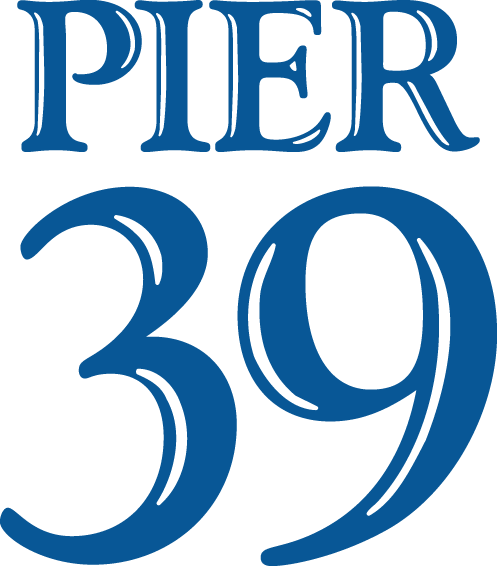 SEPTEMBER 2023 STREET PERFORMERS SCHEDULE9/1/2312:00pmThe Keith ShowJuggling, diabolo1:20pmThe Keith ShowJuggling, diabolo2:40pmThe Keith ShowJuggling, diabolo4:00pmBob at LargeUtah’s greatest human5:20pmBob at LargeUtah’s greatest human6:30pmMerrie MaryFun juggling, magic, & pole-walking7:40pmMerrie MaryFun juggling, magic, & pole-walking8:50pmMerrie MaryFun juggling, magic, & pole-walking9/2/2312:00pmAaron JessupJuggling & rope walking1:20pmAaron JessupJuggling & rope walking2:40pmScotty&TrinkLots of laughs, some pain4:00pmScotty&TrinkLots of laughs, some pain5:20pmScotty&TrinkLots of laughs, some pain6:30pmFrank OlivierHappiness show–juggling & magic7:40pmFrank OlivierHappiness show–juggling & magic8:50pmFrank OlivierHappiness show–juggling & magic9/3/2312:00pmThe Keith ShowJuggling, diabolo1:20pmThe Keith ShowJuggling, diabolo2:40pmAaron JessupJuggling & rope walking4:00pmBob at LargeUtah’s greatest human5:20pmBob at LargeUtah’s greatest human6:30pmBob at LargeUtah’s greatest human7:40pmBob at LargeUtah’s greatest human8:50pmBob at LargeUtah’s greatest human9/4/2312:00pmBig Al CatrazMagic1:20pmBig Al CatrazMagic2:40pmBob at LargeUtah’s greatest human4:00pmFred AndersonJuggling, magic & escape artistry5:20pmFred AndersonJuggling, magic & escape artistry6:30pmBob at LargeUtah’s greatest human7:40pmBob at LargeUtah’s greatest human8:50pmBob at LargeUtah’s greatest human9/5/2312:00pmBig Al CatrazMagic1:20pmBig Al CatrazMagic2:40pmBig Al CatrazMagic4:00pmBob at LargeUtah’s greatest human5:20pmBob at LargeUtah’s greatest human6:30pmBob at LargeUtah’s greatest human7:40pmBob at LargeUtah’s greatest human8:50pmBob at LargeUtah’s greatest human9/6/2312:00pmBob at LargeUtah’s greatest human1:20pmBob at LargeUtah’s greatest human2:40pmBob at LargeUtah’s greatest human4:00pmPatrick LivingstoneMagician Unique5:20pmPatrick LivingstoneMagician Unique6:30pmPatrick LivingstoneMagician Unique7:40pmPatrick LivingstoneMagician Unique8:50pmPatrick LivingstoneMagician Unique9/7/2312:00pmJonathan StrangeMagic1:20pmJonathan StrangeMagic2:40pmJonathan StrangeMagic4:00pmJonathan StrangeMagic5:20pmJonathan StrangeMagic6:30pmJonathan StrangeMagic7:40pmJonathan StrangeMagic8:50pmJonathan StrangeMagic9/8/2312:00pmBig Al CatrazMagic1:20pmBig Al CatrazMagic2:40pmBig Al CatrazMagic4:00pmBob at LargeUtah’s greatest human5:20pmBob at LargeUtah’s greatest human6:30pmFrank OlivierHappiness show–juggling & magic7:40pmFrank OlivierHappiness show–juggling & magic8:50pmFrank OlivierHappiness show–juggling & magic9/9/2312:00pmThe Keith ShowJuggling, diabolo1:20pmThe Keith ShowJuggling, diabolo2:40pmThe Keith ShowJuggling, diabolo4:00pmMerrie MaryFun juggling, magic, & pole-walking5:20pmMerrie MaryFun juggling, magic, & pole-walking6:30pmMerrie MaryFun juggling, magic, & pole-walking7:40pmMerrie MaryFun juggling, magic, & pole-walking8:50pmMerrie MaryFun juggling, magic, & pole-walking9/10/2312:00pmOwen Baker!FlynnFire eating & dad jokes1:20pmOwen Baker!FlynnFire eating & dad jokes2:40pmScotty&TrinkLots of laughs, some pain4:00pmScotty&TrinkLots of laughs, some pain5:20pmScotty&TrinkLots of laughs, some pain6:30pmMerrie MaryFun juggling, magic, & pole-walking7:40pmMerrie MaryFun juggling, magic, & pole-walking8:50pmMerrie MaryFun juggling, magic, & pole-walking9/11/2312:00pmFred AndersonJuggling, magic & escape artistry1:20pmFred AndersonJuggling, magic & escape artistry2:40pmBob at LargeUtah’s greatest human4:00pmFred AndersonJuggling, magic & escape artistry5:20pmFred AndersonJuggling, magic & escape artistry6:30pmBob at LargeUtah’s greatest human7:40pmBob at LargeUtah’s greatest human8:50pmBob at LargeUtah’s greatest human9/12/2312:00pmBig Al CatrazMagic1:20pmBig Al CatrazMagic2:40pmFrank OlivierHappiness show–juggling & magic4:00pmFrank OlivierHappiness show–juggling & magic5:20pmFrank OlivierHappiness show–juggling & magic6:30pmFred AndersonJuggling, magic & escape artistry7:40pmFred AndersonJuggling, magic & escape artistry8:50pmFred AndersonJuggling, magic & escape artistry9/13/2312:00pmJohn ParkComedy juggler1:20pmJohn ParkComedy juggler2:40pmJohn ParkComedy juggler4:00pmFrank OlivierHappiness show–juggling & magic5:20pmFrank OlivierHappiness show–juggling & magic6:30pmFred AndersonJuggling, magic & escape artistry7:40pmFred AndersonJuggling, magic & escape artistry8:50pmFred AndersonJuggling, magic & escape artistry9/14/2312:00pmJohn ParkComedy juggler1:20pmJohn ParkComedy juggler2:40pmJohn ParkComedy juggler4:00pmJohn ParkComedy juggler5:20pmJohn ParkComedy juggler6:30pmMerrie MaryFun juggling, magic, & pole-walking7:40pmMerrie MaryFun juggling, magic, & pole-walking8:50pmMerrie MaryFun juggling, magic, & pole-walking9/15/2312:00pmJohn ParkComedy juggler1:20pmJohn ParkComedy juggler2:40pmJohn ParkComedy juggler4:00pmJohn ParkComedy juggler5:20pmJohn ParkComedy juggler6:30pmFrank OlivierHappiness show–juggling & magic7:40pmFrank OlivierHappiness show–juggling & magic8:50pmFrank OlivierHappiness show–juggling & magic9/16/2312:00pmOwen Baker!FlynnFire eating & dad jokes1:20pmOwen Baker!FlynnFire eating & dad jokes2:40pmJonathan StrangeMagic4:00pmJonathan StrangeMagic5:20pmJonathan StrangeMagic6:30pmJonathan StrangeMagic7:40pmJonathan StrangeMagic8:50pmJonathan StrangeMagic9/17/2312:00pmJohn ParkComedy juggler1:20pmJohn ParkComedy juggler2:40pmPatrick LivingstoneMagician Unique4:00pmPatrick LivingstoneMagician Unique5:20pmPatrick LivingstoneMagician Unique6:30pmMerrie MaryFun juggling, magic, & pole-walking7:40pmMerrie MaryFun juggling, magic, & pole-walking8:50pmMerrie MaryFun juggling, magic, & pole-walking  9/18/2312:00pmThe Keith ShowJuggling, diabolo1:20pmThe Keith ShowJuggling, diabolo2:40pmThe Keith ShowJuggling, diabolo4:00pmFred AndersonJuggling, magic & escape artistry5:20pmFred AndersonJuggling, magic & escape artistry6:30pmMerrie MaryFun juggling, magic, & pole-walking7:40pmMerrie MaryFun juggling, magic, & pole-walking8:50pmMerrie MaryFun juggling, magic, & pole-walking9/19/2312:00pmFrank OlivierHappiness show–juggling & magic1:20pmFrank OlivierHappiness show–juggling & magic2:40pmFred AndersonJuggling, magic & escape artistry4:00pmFred AndersonJuggling, magic & escape artistry5:20pmFred AndersonJuggling, magic & escape artistry6:30pmFred AndersonJuggling, magic & escape artistry7:40pmFred AndersonJuggling, magic & escape artistry8:50pmFred AndersonJuggling, magic & escape artistry9/20/2312:00pmJohn ParkComedy juggler1:20pmJohn ParkComedy juggler2:40pmFred AndersonJuggling, magic & escape artistry4:00pmPatrick LivingstoneMagician Unique5:20pmPatrick LivingstoneMagician Unique6:30pmKris BentzMagic7:40pmKris BentzMagic8:50pmKris BentzMagic9/21/2312:00pmKris BentzMagic1:20pmKris BentzMagic2:40pmKris BentzMagic4:00pmPatrick LivingstoneMagician Unique5:20pmPatrick LivingstoneMagician Unique6:30pmKris BentzMagic7:40pmKris BentzMagic8:50pmKris BentzMagic9/22/2312:00pmThe Keith ShowJuggling, diabolo1:20pmThe Keith ShowJuggling, diabolo2:40pmKris BentzMagic4:00pmKris BentzMagic5:20pmKris BentzMagic6:30pmMerrie MaryFun juggling, magic, & pole-walking7:40pmMerrie MaryFun juggling, magic, & pole-walking8:50pmMerrie MaryFun juggling, magic, & pole-walking9/23/2312:00pmFred AndersonJuggling, magic & escape artistry1:20pmFred AndersonJuggling, magic & escape artistry2:40pmKris BentzMagic4:00pmKris BentzMagic5:20pmKris BentzMagic6:30pmLucy JugglesJuggling & unicycling7:40pmLucy JugglesJuggling & unicycling8:50pmLucy JugglesJuggling & unicycling9/24/2312:00pmBig Al CatrazMagic1:20pmBig Al CatrazMagic2:40pmBig Al CatrazMagic4:00pmFrank OlivierHappiness show–juggling & magic5:20pmFrank OlivierHappiness show–juggling & magic6:30pmLucy JugglesJuggling & unicycling7:40pmLucy JugglesJuggling & unicycling8:50pmLucy JugglesJuggling & unicycling9/25/2312:00pmBig Al CatrazMagic1:20pmBig Al CatrazMagic2:40pmFred AndersonJuggling, magic & escape artistry4:00pmFred AndersonJuggling, magic & escape artistry5:20pmFred AndersonJuggling, magic & escape artistry6:30pmFred AndersonJuggling, magic & escape artistry7:40pmFred AndersonJuggling, magic & escape artistry8:50pmFred AndersonJuggling, magic & escape artistry9/26/2312:00pmFrank OlivierHappiness show–juggling & magic1:20pmFrank OlivierHappiness show–juggling & magic2:40pmLucy JugglesJuggling & unicycling4:00pmLucy JugglesJuggling & unicycling5:20pmLucy JugglesJuggling & unicycling6:30pmFred AndersonJuggling, magic & escape artistry7:40pmFred AndersonJuggling, magic & escape artistry8:50pmFred AndersonJuggling, magic & escape artistry9/27/2312:00pmFrank OlivierHappiness show–juggling & magic1:20pmFrank OlivierHappiness show–juggling & magic2:40pmLucy JugglesJuggling & unicycling4:00pmLucy JugglesJuggling & unicycling5:20pmLucy JugglesJuggling & unicycling6:30pmFred AndersonJuggling, magic & escape artistry7:40pmFred AndersonJuggling, magic & escape artistry8:50pmFred AndersonJuggling, magic & escape artistry9/28/2312:00pmBig Al CatrazMagic1:20pmBig Al CatrazMagic2:40pmLucy JugglesJuggling & unicycling4:00pmPatrick LivingstoneMagician Unique5:20pmPatrick LivingstoneMagician Unique6:30pmPatrick LivingstoneMagician Unique7:40pmPatrick LivingstoneMagician Unique8:50pmPatrick LivingstoneMagician Unique9/29/2312:00pmThe Keith ShowJuggling, diabolo1:20pmThe Keith ShowJuggling, diabolo2:40pmLucy JugglesJuggling & unicycling4:00pmLucy JugglesJuggling & unicycling5:20pmLucy JugglesJuggling & unicycling6:30pmMerrie MaryFun juggling, magic, & pole-walking7:40pmMerrie MaryFun juggling, magic, & pole-walking8:50pmMerrie MaryFun juggling, magic, & pole-walking9/30/2312:00pmFrank OlivierHappiness show–juggling & magic1:20pmFrank OlivierHappiness show–juggling & magic2:40pmAaron JessupJuggling & rope walking4:00pmLucy JugglesJuggling & unicycling5:20pmLucy JugglesJuggling & unicycling6:30pmMerrie MaryFun juggling, magic, & pole-walking7:40pmMerrie MaryFun juggling, magic, & pole-walking8:50pmMerrie MaryFun juggling, magic, & pole-walking